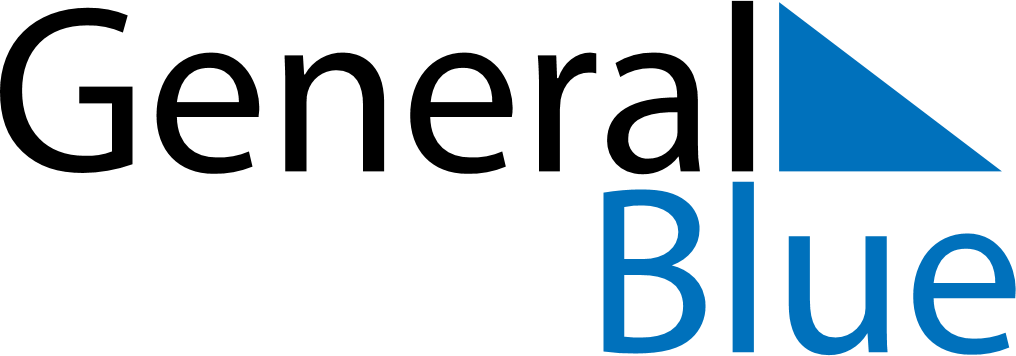 February 2024February 2024February 2024February 2024February 2024February 2024Hietalahti, Ostrobothnia, FinlandHietalahti, Ostrobothnia, FinlandHietalahti, Ostrobothnia, FinlandHietalahti, Ostrobothnia, FinlandHietalahti, Ostrobothnia, FinlandHietalahti, Ostrobothnia, FinlandSunday Monday Tuesday Wednesday Thursday Friday Saturday 1 2 3 Sunrise: 9:08 AM Sunset: 4:25 PM Daylight: 7 hours and 16 minutes. Sunrise: 9:05 AM Sunset: 4:28 PM Daylight: 7 hours and 22 minutes. Sunrise: 9:03 AM Sunset: 4:31 PM Daylight: 7 hours and 28 minutes. 4 5 6 7 8 9 10 Sunrise: 9:00 AM Sunset: 4:34 PM Daylight: 7 hours and 34 minutes. Sunrise: 8:57 AM Sunset: 4:37 PM Daylight: 7 hours and 40 minutes. Sunrise: 8:54 AM Sunset: 4:40 PM Daylight: 7 hours and 46 minutes. Sunrise: 8:51 AM Sunset: 4:43 PM Daylight: 7 hours and 52 minutes. Sunrise: 8:48 AM Sunset: 4:46 PM Daylight: 7 hours and 58 minutes. Sunrise: 8:45 AM Sunset: 4:50 PM Daylight: 8 hours and 4 minutes. Sunrise: 8:42 AM Sunset: 4:53 PM Daylight: 8 hours and 10 minutes. 11 12 13 14 15 16 17 Sunrise: 8:39 AM Sunset: 4:56 PM Daylight: 8 hours and 17 minutes. Sunrise: 8:36 AM Sunset: 4:59 PM Daylight: 8 hours and 23 minutes. Sunrise: 8:33 AM Sunset: 5:02 PM Daylight: 8 hours and 29 minutes. Sunrise: 8:29 AM Sunset: 5:05 PM Daylight: 8 hours and 35 minutes. Sunrise: 8:26 AM Sunset: 5:08 PM Daylight: 8 hours and 41 minutes. Sunrise: 8:23 AM Sunset: 5:11 PM Daylight: 8 hours and 48 minutes. Sunrise: 8:20 AM Sunset: 5:14 PM Daylight: 8 hours and 54 minutes. 18 19 20 21 22 23 24 Sunrise: 8:17 AM Sunset: 5:17 PM Daylight: 9 hours and 0 minutes. Sunrise: 8:14 AM Sunset: 5:20 PM Daylight: 9 hours and 6 minutes. Sunrise: 8:10 AM Sunset: 5:23 PM Daylight: 9 hours and 12 minutes. Sunrise: 8:07 AM Sunset: 5:26 PM Daylight: 9 hours and 19 minutes. Sunrise: 8:04 AM Sunset: 5:29 PM Daylight: 9 hours and 25 minutes. Sunrise: 8:01 AM Sunset: 5:32 PM Daylight: 9 hours and 31 minutes. Sunrise: 7:57 AM Sunset: 5:35 PM Daylight: 9 hours and 37 minutes. 25 26 27 28 29 Sunrise: 7:54 AM Sunset: 5:38 PM Daylight: 9 hours and 44 minutes. Sunrise: 7:51 AM Sunset: 5:41 PM Daylight: 9 hours and 50 minutes. Sunrise: 7:48 AM Sunset: 5:44 PM Daylight: 9 hours and 56 minutes. Sunrise: 7:44 AM Sunset: 5:47 PM Daylight: 10 hours and 2 minutes. Sunrise: 7:41 AM Sunset: 5:50 PM Daylight: 10 hours and 9 minutes. 